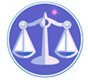 【更新】2017/7/15【編輯著作權者】黃婉玲（建議使用工具列--〉檢視--〉文件引導模式/功能窗格）（參考題庫~本文只收錄部份頁面,且部份無法超連結其他位置及檔案）《《警察政策與犯罪預防測驗庫彙編》共9單元& 225題》》【科目】包括。a另有申論題〈〈解答隱藏檔〉〉【其他科目】。S-link123總索引。01警察&海巡考試。02司法特考&專技考試。03公務人員考試(答案顯示)103年(1-25)10301。a（1）103年公務人員特種考試警察人員三等考試。行政警察人員〈警察政策與犯罪預防〉103年公務人員特種考試警察人員考試103年公務人員特種考試一般警察人員考試103年特種考試交通事業鐵路人員考試試題50170【等別】三等警察人員考試【類科】行政警察人員【科目】警察政策與犯罪預防【考試時間】2小時【注意事項】本試題共分兩部分，第一部分為單一選擇題，第二部分為申論題乙、測驗題部分：（50分）75011.社會學家 Shaw 與 Mckay（1942）的研究發現少年犯罪大多集中於市中心附近，這些居民經常遷徙，並明顯的缺乏社會連結，為了改善此種情況，他們提出了何種方案？答案顯示:【D】（A）波士頓區域計畫（B）華盛頓區域計畫（C）紐澤西區域計畫（D）芝加哥區域計畫2.以犯罪熱點為導向的警察策略之描述，下列何者錯誤？答案顯示:【D】（A）犯罪熱點為導向的警察策略，在執法目標的選擇及策略的運用上，均較對人犯的監禁策略更穩定而有效（B）犯罪熱點增加見警率只能產生短暫的犯罪預防效果（C）管理並排除犯罪熱點的問題，有助於營造安全的社區（D）改變犯罪熱點所引發的犯罪情境與特性很難產生較大的犯罪預防效應3.有關犯罪環境或地點的研究，下列何者錯誤？答案顯示:【C】（A）Newman 提出「防衛空間」概念，認為可藉環境設計預防犯罪（B）Newman 認為增加居民對建築物的領域感，可增加建築物的防衛力（C）犯罪者通常喜歡選擇很靠近自己居住所之標的犯案（D）適當的物理障礙具有防止標的被接近的效能4.1970年代在美國 Missouri 州 Kansas 市的巡邏實驗研究發現中，下列何者錯誤？答案顯示:【D】（A）巡邏方式沒有影響犯罪發生率（B）巡邏方式沒有影響民眾對警察服務之感受（C）巡邏方式沒有影響民眾安全感（D）巡邏方式只影響到交通事故及傷亡情形5.在英美警政專業化時期，警察的主要角色是：答案顯示:【A】（A）控制犯罪（B）為民服務（C）溝通協調（D）社區參與6.Wilson（1968）將警察組織風格分為三類，其中某種風格的警察認為秩序重於法律，於是此種警察會隨現場情況設定不同執勤標準，此種風格屬於：答案顯示:【A】（A）看守人風格（B）執法者風格（C）服務者風格（D）管理者風格7.有關警政策略的描述，下列何者正確？答案顯示:【C】（A）社區導向警政是以掃描、分析、回應、評估等（SARA）四個程序為方法（B）問題導向警政是以提供諮詢、調整勤務、動員資源、問題解決等（CAMP）四個途徑為操作方法（C）犯罪符號警政認為若不處理小問題，這些問題將變成嚴重的犯罪（D）第三造警政的處理方式通常是先賦予責任，再提出法律依據8.Leishman（1999）將世界各國的警察類型區分為那三個類型？答案顯示:【C】（A）犯罪化型、適應型、鎮壓型（B）權威型、英美型、東方型（C）民主型、威權型、社群型（D）控制型、放任型、自由型9.Kerley（2005）在回顧與前瞻有關警政評估研究的專論中指出，警察政策評估的現象並沒有包括下列那一項？答案顯示:【B】（A）研究途徑從結果評估導向過程評估（B）研究對象從犯罪者導向被害者（C）研究設計從實驗設計導向非實驗設計（D）研究工具從量化方法導向質化方法10.理性決策模式之確認問題、確定目標、擬定方案、評估方案及執行檢討等問題解決步驟，可用英文的那一個字表達？答案顯示:【D】（A）SWORT（B）SMART（C）CRAVE（D）ASSET11.決策者在制定公共政策時，不會重新審視問題，也不清楚設定目標，而是以現行作法為基礎，做出局部的、微小的調整，此種政策方案決策途徑被稱為：答案顯示:【B】（A）理性模式（B）漸進模式（C）政治決策模式（D）滿意決策模式12.警察政策制定過程中的參與者包括政治系統外的人民、政黨、利益團體、媒體、學者專家以及政治系統內的政府其他部門、民意代表和警察人員。在公共政策裡，這些人被稱為：答案顯示:【A】（A）利害關係人（B）民意代表人（C）積極參與者（D）政策維護人13.對於公共選擇理論的決策模式，下列敘述何者錯誤？答案顯示:【C】（A）應用經濟分析來探究政策分析（B）也探討市場失靈的問題（C）個人利益必須因為做集體決策而被擱置（D）政府在市場失靈時必須介入矯正14.在預防犯罪上，很多社區都成立巡守隊進行守望相助，這是屬於那一類型情境犯罪預防技術？答案顯示:【D】（A）減少犯罪的利益或誘因（B）減少對犯罪的挑釁或刺激（C）移除犯罪的藉口（D）增加犯罪的風險15.要評估警察的表現如何，下列何者不是建構警察績效指標的面向？答案顯示:【A】（A）由下而上的長遠規劃（B）警力資源的有效運用（C）民眾對治安的滿意度（D）犯罪統計數據16.美國專業化警政時期（1920-1960），首創犯罪統計，開始以犯罪數及破案率高低評價警察績效，以擺脫政治干預的警政首長為：答案顯示:【D】（A）O. W. Wilson（B）David Bayley（C）August Vollmer（D）John Edgar Hoover17.Herman Goldstein 將 SARA 模式作為「問題導向警政」的精髓，所謂「SARA」指的是：答案顯示:【D】（A）Strategy, Asset, Responsibility, Analysis（B）Signing, Addressing, Response, Ability（C）Strengthening, Addressing, Responding, Analyzing（D）Scanning, Analysis, Response, Assessment18.有關美國密情局（US Secret Service）的敘述，何者錯誤？答案顯示:【B】（A）任務有二：保護美國領袖與犯罪偵查（B）原隸屬於司法部，911之後改隸美國國土安全部（C）是唯一有權調查偽造美國有價證券的部門（D）除了正副元首及家人的人身安全外，也負責住所的警衛19.全球化不僅為各國政府、政治體系、治理和公共行政帶來衝擊，跨國犯罪成為警察的重大挑戰。下列針對全球化與跨國（境）犯罪的敘述，何者錯誤？答案顯示:【A】（A）成立歷史悠久的國際刑警組織，已為各國警政機關建立了相同的互信與共識，強化全球警政的完成（B）臺灣在打擊人口販運的努力上，深獲國際好評，自 2010年起持續被美國國務院評為表現最佳的國家（C）目前影響兩岸四地最嚴重的跨境犯罪為電信詐騙犯罪（D）目前許多國家的執法機關都會以派遣警察聯絡官以加強國際合作，打擊跨國犯罪。目前我國也有派出駐外的警察聯絡官20.Cohen, March and Olsen（1972）對於垃圾桶決策的解釋，下列何者錯誤？答案顯示:【C】（A）組織基本上是處於「有組織的混亂狀態」（B）組織的決策結構，如同一個由問題、解決問題的替選方案、參與者及選擇機會四項分立的支流所匯集而成的垃圾桶（C）組織的決策也需要對問題、解決問題方案、參與者及選擇機會做理性思考計算（D）手段與目的並沒有先後順序，並非要先有問題，才找解答，而是找到答案，才知道真正的政策問題21學者 Edwards III（1980）指出，政策的有效執行需要四個條件的配合，包括：良好的溝通、充分的資源、執行人員積極配合的態度，以及：答案顯示:【D】（A）適當的裁量權（B）民主的機制（C）首長的重視與支持（D）健全的官僚結構22.最近幾年臺北市政府努力為該市員警爭取首都加給，可以視為何種政策工具？答案顯示:【B】（A）回歸市場精神（B）改變誘因（C）制訂規則（D）保險與救助政策23.配合中央組織改造，自民國 103年起，內政部警政署保安警察第七總隊係由臺灣保安警察總隊、國家公園警察大隊，與數個機關及任務編組單位整合成立，下列何者錯誤？答案顯示:【D】（A）環境保護警察隊（B）森林暨自然保育警察隊（C）高屏溪流域專責警力（D）電信警察隊24.在處理兒少保護事件上，下列何者並非警察人員的主要職責？答案顯示:【C】（A）受理報案並通報主管機關（B）調查可能的犯罪行為（C）兒少保護網路的建立（D）保護兒少的安全25.美國 1980年代以後，警政受到新公共管理等管理理念的影響，而新公共管理認為應以下列何者來決定政策的成效？答案顯示:【D】（A）客觀的犯罪統計（B）有效的犯罪控制（C）良好的警民關係（D）民眾的滿意度。107年(2)。106年(1)。105年(1)。104年(1)。103年(1)。102年(1)。101年(1)。100年(1)。107年(2)。106年(1)。105年(1)。104年(1)。103年(1)。102年(1)。101年(1)。100年(1)。107年(2)。106年(1)。105年(1)。104年(1)。103年(1)。102年(1)。101年(1)。100年(1)（1）公務人員特種考試警察人員三等考試~*行政警察人員〈警察政策與犯罪預防〉。107年。106年。105年。104年*。103年。102年。101年。100年（2）公務人員特種考試一般警察人員四等考試~*行政警察人員等〈犯罪學概要〉。107年